§4233-C.  Mandatory offer of coverage for certain adults with disabilities1.  Definitions.  As used in this section, unless the context otherwise indicates, the following terms have the following meanings.A.  "Dependent child" has the same meaning as in section 4233‑B, subsection 1.  [PL 2021, c. 520, §6 (NEW).]B.  "Disability" means a physical, mental, intellectual or developmental disability that renders a person incapable of self-sustaining employment.  [PL 2021, c. 520, §6 (NEW).][PL 2021, c. 520, §6 (NEW).]2.  Offer of coverage.  An individual or group health maintenance organization contract that offers coverage for a dependent child must offer such coverage, at the option of the parent, for a dependent child with a disability, regardless of age.[PL 2021, c. 520, §6 (NEW).]3.  Proof of disability.  A parent shall furnish proof of a dependent child's disability to the insurer within 31 days of the dependent child's attainment of the limiting age established in section 4233‑B, subsection 2 and subsequently as may be required by the insurer, but the insurer may not require proof more frequently than annually after the 2-year period following the dependent child's attainment of the limiting age.[PL 2021, c. 520, §6 (NEW).]SECTION HISTORYPL 2021, c. 520, §6 (NEW). The State of Maine claims a copyright in its codified statutes. If you intend to republish this material, we require that you include the following disclaimer in your publication:All copyrights and other rights to statutory text are reserved by the State of Maine. The text included in this publication reflects changes made through the First Regular and First Special Session of the 131st Maine Legislature and is current through November 1. 2023
                    . The text is subject to change without notice. It is a version that has not been officially certified by the Secretary of State. Refer to the Maine Revised Statutes Annotated and supplements for certified text.
                The Office of the Revisor of Statutes also requests that you send us one copy of any statutory publication you may produce. Our goal is not to restrict publishing activity, but to keep track of who is publishing what, to identify any needless duplication and to preserve the State's copyright rights.PLEASE NOTE: The Revisor's Office cannot perform research for or provide legal advice or interpretation of Maine law to the public. If you need legal assistance, please contact a qualified attorney.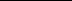 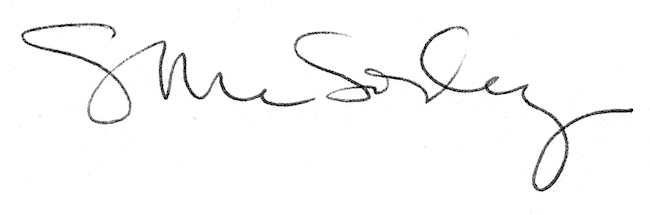 